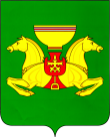 Об итогах реализации Муниципальной программы «Содействие занятости населения Аскизского района на 2017-2020 годы»Рассмотрев представленную информацию об итогах реализации Муниципальной программы «Содействие занятости населения Аскизского района на 2017-2020 годы», руководствуясь ст.ст. 35, 40 Устава муниципального образования Аскизский район, Администрация Аскизского района Республики Хакасия постановляет:1. Утвердить отчет о реализации Муниципальной программы «Содействие занятости населения Аскизского района на 2017-2020 годы» за 2020 год согласно приложению к настоящему постановлению.2. Разместить отчет по реализации Муниципальной программы «Содействие занятости населения Аскизского района на 2017-2020 годы» за 2020 год на сайте Администрации Аскизского района в разделе «Муниципальные программы».Глава Администрации                                                                      А.В.ЧелтыгмашевПриложениек постановлению АдминистрацииАскизского района Республики Хакасияот  25.03.2021  № 221-пОТЧЕТо реализации Муниципальной программы «Содействие занятостинаселения Аскизского района на 2017-2020 годы»за 2020 годМуниципальная программа «Содействие занятости населения Аскизского района на 2017-2020 годы» утверждена постановлением Администрации Аскизского района Республики Хакасия от 10.08.2016г. № 718-п (далее программа).Целью программы является повышение уровня занятости населения и снижение социальной напряженности на рынке труда Аскизского района Республики Хакасия. Основными задачами программы являются: 	- координация деятельности Администрации Аскизского района Республики Хакасия, органов местного самоуправления поселений, отдела по Аскизскому району ГКУ РХ «Центр занятости населения» и работодателей по реализации мероприятий республиканских программ по содействию занятости населения и дополнительных мероприятий, направленных на снижение напряженности на рынке труда Республики Хакасия;		- содействие гражданам в поиске подходящей работы, а работодателям в подборе необходимых работников;- содействие трудоустройству безработных и ищущих работу граждан, в том числе на временные рабочие места.В 2020 году санитарно-эпидемиологическая ситуация внесла корректировку в реализацию мероприятий программы по направлению «Временное трудоустройство несовершеннолетних граждан в возрасте от 14 до 18 лет». По причине ограничительных мер трудоустройство подростков за счет средств бюджета муниципального образования Аскизский район не осуществлялось. В 2020 году за государственными услугами в службу занятости обратилось 6 подростков. На временные работы трудоустроены 6 несовершеннолетних, из них состоящих на профилактическом учете в Комиссии по делам несовершеннолетних и защите их прав при администрации Аскизского района - 0 (в 2019г. - 33 и 5 соответственно). Несовершеннолетние граждане были трудоустроены к индивидуальному предпринимателю по профессиям – подсобный рабочий, фасовщик. Средний период участия во временном трудоустройстве несовершеннолетних граждан в возрасте от 14 до 18 лет в свободное от учебы время составил 0,91 мес. Средний размер заработной платы на одного ребенка составил5,7тыс. рублей.Отчет по оценке эффективности реализации Муниципальной программы «Содействие занятости населения Аскизского района на 2017-2020 годы»по итогам 2020 годаОценка достижения планового значения целевого индикатора 1:1) О =2) О =Уровень достигнутых значений целевых индикаторов по подпрограмме:Уо =  = 0,4Коэффициент Финансового обеспечения подпрограммы:Иб =  = 1 Оценка эффективности реализации подпрограммы:Эп = 0,4Предложения по дальнейшей реализации программы: Показатель низкий, необходимо снизить уровень регистрируемой безработицы до уровня конца 2019 года. РОССИЙСКАЯ ФЕДЕРАЦИЯАДМИНИСТРАЦИЯАСКИЗСКОГО РАЙОНА РЕСПУБЛИКИ ХАКАСИЯРОССИЙСКАЯ ФЕДЕРАЦИЯАДМИНИСТРАЦИЯАСКИЗСКОГО РАЙОНА РЕСПУБЛИКИ ХАКАСИЯРОССИЯ ФЕДЕРАЦИЯЗЫХАКАС РЕСПУБЛИКАЗЫНЫНАСХЫС АЙМАFЫНЫНУСТАF-ПАСТААРОССИЯ ФЕДЕРАЦИЯЗЫХАКАС РЕСПУБЛИКАЗЫНЫНАСХЫС АЙМАFЫНЫНУСТАF-ПАСТААПОСТАНОВЛЕНИЕПОСТАНОВЛЕНИЕПОСТАНОВЛЕНИЕ  от   25.03.2021с.Аскизс.Аскизс.Аскиз            №  221-пп/пНаименование показателейЕд. изм.Фактическое значение показателей за год, предшествующий отчетномуПлановое значение показателей на 2020 годФактическое значение показателей за 2020 годПричиныотклонений фактических значений показателей от плановых1234567Муниципальнойпрограммы «Содействие занятостинаселения Аскизского района на 2017-2020 годы»по итогам 2020 годаобъемы финансированиятыс.    руб.296,50,00,0целевой индикатор 1 Уровень регистрируемой безработицыкол-во1,7не выше2,9%7,98целевой индикатор 2Коэффициент напряженности на рынке трудакол-во.2,4не выше 3 единиц7,0Значение оценки эффективности реализации программы (заполняются 4 и 6 столбцы)2,630,4